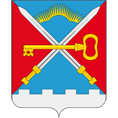 ПОСТАНОВЛЕНИЕАДМИНИСТРАЦИИ СЕЛЬСКОГО ПОСЕЛЕНИЯ АЛАКУРТТИ КАНДАЛАКШСКОГО РАЙОНАОб окончании отопительного сезона 2015/2016 г.г.	В связи с наступлением устойчивых среднесуточных положительных температур наружного воздуха, руководствуясь Федеральным законом «Об общих принципах организации местного самоуправления в Российской Федерации», Постановлением Правительства Российской Федерации от 06.05.2011 № 354 «О предоставлении коммунальных услуг собственникам и пользователям помещений в многоквартирных домах и жилых домов» и пунктом 11.7 «Правил технической эксплуатации тепловых энергоустановок», утвержденных Приказом Министерства энергетики Российской Федерации от 23.03.2003 № 115 п о с т а н о в л я ю :1. Теплоснабжающим предприятиям, организациям жилищно-коммунального хозяйства муниципального образования, управляющим компаниям независимо от форм собственности и ведомственной принадлежности, ТСЖ, осуществляющим свою деятельность на территории муниципального образования сельское поселение Алакуртти:	1.1. Закончить отопительный сезон в жилищном фонде с 00 ч. 00 мин 25 мая 2016 года.	1.2. Обеспечить отключение систем отопления жилых зданий.	1.3. Горячее водоснабжение осуществлять до полной остановки котельной в соответствии с утвержденным графиком.	2. Закончить отопительный сезон в детских дошкольных учреждениях, школе, учреждениях здравоохранения с 00 ч.00 мин 06 июня 2016 года.3. Контроль за исполнением настоящего постановления возложить на директора МБУ «Центр жилищно-коммунального хозяйства и рекреационной деятельности». 4. Опубликовать настоящее постановление в информационном бюллетене «Алакуртти - наша земля» и разместить на официальном сайте администрации в сети Интернет.И.о. главы администрациисельского поселения Алакуртти                                                                                О.Б.Егоровот24.05.2016№96